Закон Республики Беларусь Палаты представителей Национального собрания Республики Беларусь от 12 мая 2000 г. № 382-З Об использовании и защите эмблем Красного Креста и Красного ПолумесяцаЗАКОН РЕСПУБЛИКИ БЕЛАРУСЬ12 мая 2000 г. № 382-ЗОб использовании и защите эмблем Красного Креста и Красного ПолумесяцаПринят Палатой представителей 3 апреля 2000 года
Одобрен Советом Республики 26 апреля 2000 годаНастоящий Закон в соответствии с международными обязательствами Республики Беларусь определяет порядок использования и защиты эмблем Красного Креста и Красного Полумесяца, отличительных сигналов, а также наименований «Красный Крест» и «Красный Полумесяц».ГЛАВА 1
ОБЩИЕ ПОЛОЖЕНИЯСтатья 1. Международные обязательства Республики Беларусь в области использования и защиты эмблем Красного Креста и Красного ПолумесяцаМеждународные обязательства Республики Беларусь в области использования и защиты эмблем Красного Креста и Красного Полумесяца вытекают из Женевских конвенций от 12 августа 1949 года об улучшении участи раненых и больных в действующих армиях, об улучшении участи раненых, больных и лиц, потерпевших кораблекрушение, из состава вооруженных сил на море, об обращении с военнопленными, о защите гражданского населения во время войны (далее – Конвенции), Дополнительного протокола к Женевским конвенциям от 12 августа 1949 года, касающегося защиты жертв международных вооруженных конфликтов, от 8 июня 1977 года (далее – Протокол I), Дополнительного протокола к Женевским конвенциям от 12 августа 1949 года, касающегося защиты жертв вооруженных конфликтов немеждународного характера, от 8 июня 1977 года (далее – Протокол II), а также из Правил по использованию эмблемы Красного Креста или Красного Полумесяца национальными обществами, принятых XX Международной конференцией Красного Креста и Красного Полумесяца в 1965 году, с изменениями и дополнениями 1991 года (далее – Правила по использованию эмблемы).Статья 2. Основные термины, применяемые в настоящем ЗаконеДля целей настоящего Закона применяются следующие основные термины:вооруженный конфликт – ситуации, как они определены в статье 2 Конвенций, в пункте 4 статьи 1 Протокола I и в статье 1 Протокола II;духовный персонал – священнослужители, находящиеся в установленном законодательством Республики Беларусь порядке для отправления культа на постоянной или временной основе в вооруженных силах, иных воинских формированиях, медицинских формированиях, санитарно-транспортных средствах, силах гражданской обороны;медицинские формирования – стационарные или передвижные медицинские учреждения и иные гражданские или военные формирования, созданные на постоянной или временной основе для розыска, подбирания, транспортировки, установления диагноза или лечения раненых и больных, лиц, потерпевших кораблекрушение, включая оказание первой помощи, а также для профилактики заболеваний;медицинский персонал – лица, назначенные на постоянной или временной основе для розыска, подбирания, транспортировки, установления диагноза или лечения раненых и больных, лиц, потерпевших кораблекрушение, включая оказание первой помощи, для профилактики заболеваний, а также для хозяйственного, материально-технического и иного обеспечения медицинских формирований;Международное движение Красного Креста и Красного Полумесяца – движение, включающее в себя Международный Комитет Красного Креста, Международную Федерацию обществ Красного Креста и Красного Полумесяца и национальные общества Красного Креста или Красного Полумесяца, признанные Международным Комитетом Красного Креста и являющиеся членами Международной Федерации Красного Креста и Красного Полумесяца;отличительный сигнал – сигнал или сообщение, которые установлены исключительно для идентификации медицинских формирований или санитарно-транспортных средств в соответствии сПриложением I к Протоколу I;санитарно-транспортные средства – воздушные, наземные, морские, речные военные и гражданские средства перевозки, используемые на постоянной или временной основе, предназначенные исключительно для транспортировки раненых и больных, лиц, потерпевших кораблекрушение, медицинского персонала, медицинского имущества, а также для иных медицинских целей и находящиеся под контролем стороны вооруженного конфликта.Статья 3. Объекты, подлежащие защитеНастоящий Закон обеспечивает защиту эмблем Красного Креста и Красного Полумесяца, наименований «Красный Крест» и «Красный Полумесяц» и отличительных сигналов.Статья 4. Эмблемы Красного Креста и Красного ПолумесяцаЭмблема Красного Креста представляет собой изображенный на белом поле красный крест, состоящий из двух прямых линий (горизонтальной и вертикальной) одинаковой длины и одинаковой ширины, пересекающихся в центре под прямым углом и не доходящих до края этого поля.Эмблема Красного Полумесяца представляет собой изображенный на белом поле красный полумесяц произвольной конфигурации и направленности, не доходящий до края этого поля.Эмблема Красного Креста или Красного Полумесяца (далее – эмблема, если не установлено иное) может использоваться в качестве защитного либо отличительного знака.Изображение и порядок использования эмблемы определяются настоящим Законом, Конвенциями, Протоколами I, II и Правилами по использованию эмблемы.Статья 5. Отличительные сигналыК отличительным сигналам относятся световые сигналы, радиосигналы и сигналы электронного опознавания.Порядок использования отличительных сигналов определяется Протоколом I.Статья 6. Использование наименований «Красный Крест» и «Красный Полумесяц»Наименования «Красный Крест» и «Красный Полумесяц» (далее – наименования, если не установлено иное) используются только в наименованиях организаций, входящих в Международное движение Красного Креста и Красного Полумесяца, при осуществлении ими деятельности в соответствии с принципами этого движения.Порядок использования этих наименований определяется настоящим Законом, Конвенциями и Протоколами I, II.Статья 7. Национальная организация Красного КрестаБелорусское Общество Красного Креста признается единственной на территории Республики Беларусь национальной организацией Красного Креста.Исключительное право на использование на территории Республики Беларусь эмблемы Красного Креста и наименования «Красный Крест» принадлежит Белорусскому Обществу Красного Креста, если иное не установлено настоящим Законом.ГЛАВА 2
ИСПОЛЬЗОВАНИЕ ЭМБЛЕМЫ В КАЧЕСТВЕ ЗАЩИТНОГО ЗНАКАСтатья 8. Общие требования к использованию эмблемы в качестве защитного знакаЭмблема в качестве защитного знака используется для обозначения в период вооруженного конфликта медицинского и духовного персонала, медицинских формирований, санитарно-транспортных средств и медицинского имущества, пользующихся специальной защитой в соответствии с Конвенциями и Протоколами I, II в связи с оказанием помощи раненым и больным, лицам, потерпевшим кораблекрушение.Эмблема должна быть по возможности крупного размера, для того чтобы обеспечить ее визуальное распознание с максимально большого расстояния.Для подтверждения своего статуса во время вооруженного конфликта медицинский и духовный персонал, указанный в статьях 9–13 настоящего Закона, обязан носить на левой руке нарукавные повязки и иметь при себе удостоверения установленного Конвенциями и Протоколом I образца с изображением эмблемы и оттиском печати (далее – удостоверения).Статья 9. Использование эмблемы в качестве защитного знака медицинскими службами Вооруженных Сил, внутренних войск Министерства внутренних дел, пограничных войск и иных воинских формирований Республики Беларусь, а также органов государственного управления по чрезвычайным ситуациямМедицинские службы Вооруженных Сил, внутренних войск Министерства внутренних дел, пограничных войск и иных воинских формирований Республики Беларусь, а также органов государственного управления по чрезвычайным ситуациям в мирное время и во время вооруженного конфликта используют эмблему в качестве защитного знака только для обозначения своего медицинского персонала, санитарно-транспортных средств, медицинских формирований и медицинского имущества.Медицинскому персоналу, указанному в части первой настоящей статьи, нарукавные повязки и удостоверения выдаются медицинскими службами соответственно Вооруженных Сил, внутренних войск Министерства внутренних дел, пограничных войск и иных воинских формирований Республики Беларусь, а также органов государственного управления по чрезвычайным ситуациям.Статья 10. Использование эмблемы в качестве защитного знака гражданскими медицинскими формированиямиГражданский медицинский персонал, медицинские формирования, санитарно-транспортные средства и медицинское имущество во время вооруженного конфликта обозначаются эмблемой, используемой в качестве защитного знака, с разрешения и под контролем республиканского органа государственного управления в области здравоохранения.Нарукавные повязки и удостоверения выдаются гражданскому медицинскому персоналу республиканским органом государственного управления в области здравоохранения.Статья 11. Использование эмблемы в качестве защитного знака Белорусским Обществом Красного КрестаМедицинский персонал, медицинские формирования, санитарно-транспортные средства и медицинское имущество Белорусского Общества Красного Креста, предоставленные во время вооруженного конфликта в распоряжение медицинских служб Вооруженных Сил, внутренних войск Министерства внутренних дел, пограничных войск и иных воинских формирований Республики Беларусь, а также органов государственного управления по чрезвычайным ситуациям, обозначаются эмблемой, используемой в качестве защитного знака. На указанные персонал, формирования, средства и имущество распространяются действующие в период вооруженного конфликта законодательство Республики Беларусь, а также приказы и распоряжения воинских должностных лиц и органов военного управления.Медицинские службы Вооруженных Сил, внутренних войск Министерства внутренних дел, пограничных войск и иных воинских формирований Республики Беларусь, а также органов государственного управления по чрезвычайным ситуациям, в распоряжение которых предоставлен медицинский персонал, указанный в части первой настоящей статьи, выдают данному медицинскому персоналу нарукавные повязки и удостоверения с изображением эмблемы и оттиском печати.Статья 12. Использование эмблемы в качестве защитного знака медицинскими формированиями национальных обществ Красного Креста или Красного Полумесяца нейтральных и иных иностранных государств, не участвующих в вооруженном конфликтеС согласия Министерства обороны Республики Беларусь и под контролем Белорусского Общества Красного Креста медицинский персонал, медицинские формирования и санитарно-транспортные средства национальных обществ Красного Креста или Красного Полумесяца нейтральных и иных иностранных государств, не участвующих в вооруженном конфликте, могут предоставляться в распоряжение медицинских служб Вооруженных Сил, внутренних войск Министерства внутренних дел, пограничных войск и иных воинских формирований Республики Беларусь, а также органов государственного управления по чрезвычайным ситуациям для оказания гуманитарной помощи и обозначаться эмблемой, используемой в качестве защитного знака. При этом на них распространяются действующее в период вооруженного конфликта законодательство Республики Беларусь, а также приказы и распоряжения воинских должностных лиц и органов военного управления.Медицинские службы Вооруженных Сил, внутренних войск Министерства внутренних дел, пограничных войск и иных воинских формирований Республики Беларусь, а также органов государственного управления по чрезвычайным ситуациям, в распоряжение которых предоставлен медицинский персонал, указанный в части первой настоящей статьи, выдают данному медицинскому персоналу нарукавные повязки и удостоверения с изображением эмблемы и оттиском печати.Статья 13. Статус духовного персоналаДуховный персонал наделяется такой же защитой и обозначается таким же образом, что и медицинский персонал, в порядке, установленном настоящим Законом.ГЛАВА 3
ИСПОЛЬЗОВАНИЕ ЭМБЛЕМЫ В КАЧЕСТВЕ ОТЛИЧИТЕЛЬНОГО ЗНАКАСтатья 14. Использование эмблемы в качестве отличительного знакаЭмблема используется в качестве отличительного знака для обозначения принадлежности лиц, транспортных средств, имущества, сооружений и других объектов к Международному движению Красного Креста и Красного Полумесяца.Эмблема, используемая в качестве отличительного знака, должна быть меньших размеров по сравнению с эмблемой, используемой в качестве защитного знака.Статья 15. Использование эмблемы в качестве отличительного знака в период вооруженного конфликтаЭмблема, используемая в качестве отличительного знака в период вооруженного конфликта Белорусским Обществом Красного Креста или другими национальными обществами Красного Креста или Красного Полумесяца при осуществлении деятельности, отвечающей принципам Международного движения Красного Креста и Красного Полумесяца, не связанной с оказанием помощи раненым и больным, лицам, потерпевшим кораблекрушение, должна быть сравнительно небольшой величины, и ее нельзя использовать на нарукавных повязках и на крышах зданий.Статья 16. Использование эмблемы в качестве отличительного знака в мирное времяИспользование эмблемы в качестве отличительного знака в мирное время для обозначения медицинского персонала, санитарно-транспортных средств и учреждений здравоохранения, оказывающих бесплатную медицинскую помощь раненым и больным, лицам, потерпевшим кораблекрушение, допускается по специальному разрешению Белорусского Общества Красного Креста.ГЛАВА 4
СПЕЦИАЛЬНЫЕ ПОЛОЖЕНИЯСтатья 17. Организации, использующие эмблему без специального уполномочияМеждународный Комитет Красного Креста, Международная Федерация обществ Красного Креста и Красного Полумесяца используют в мирное или военное время эмблему и наименования при осуществлении всех видов своей деятельности без специального на то уполномочия в соответствии с Конвенциями, Протоколами I, II и Правилами по использованию эмблемы.Статья 18. Неправомерное использование эмблемы, наименований и отличительных сигналовЗапрещается использование юридическими и физическими лицами на территории Республики Беларусь:эмблемы в качестве защитного или отличительного знака, а также отличительных сигналов, противоречащее настоящему Закону, Конвенциям, Протоколам I, II и Правилам по использованию эмблемы;наименований в названиях юридических лиц, товарных знаках (знаках обслуживания), а также в целях, не совместимых с принципами Международного движения Красного Креста и Красного Полумесяца;изображения любых знаков, в том числе белого креста на красном фоне, которые могут быть ошибочно отождествлены с эмблемой, используемой в качестве защитного знака.Статья 19. Контроль за использованием эмблемы в качестве отличительного знакаКонтроль за использованием эмблемы в качестве отличительного знака обеспечивается Белорусским Обществом Красного Креста и соответствующими государственными органами Республики Беларусь в пределах их компетенции.Статья 20. Ответственность за неисполнение настоящего ЗаконаЛица, виновные в неисполнении либо ненадлежащем исполнении настоящего Закона, несут ответственность в соответствии с законодательством Республики Беларусь.Статья 21. Международные договорыЕсли ратифицированным и вступившим в силу международным договором Республики Беларусь установлены иные правила, чем те, которые содержатся в настоящем Законе, то применяются правила международного договора.ГЛАВА 5
ЗАКЛЮЧИТЕЛЬНЫЕ ПОЛОЖЕНИЯСтатья 22. Вступление в силу настоящего ЗаконаНастоящий Закон вступает в силу через десять дней после его опубликования.Статья 23. Приведение актов законодательства в соответствие с настоящим ЗакономСовету Министров Республики Беларусь:в двухмесячный срок со дня вступления в силу настоящего Закона определить порядок использования эмблемы Красного Креста;в шестимесячный срок со дня вступления в силу настоящего Закона:подготовить и внести в установленном порядке в Палату представителей Национального собрания Республики Беларусь предложения по приведению законодательных актов Республики Беларусь в соответствие с настоящим Законом;принять иные меры, необходимые для реализации положений настоящего Закона.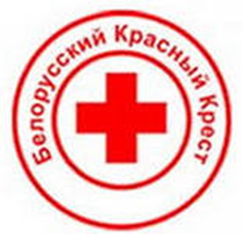 Президент Республики БеларусьА.Лукашенко